Veranstaltungen des Kulturkreises Großgmain 201716. Dezember 2017 - 18.00 Uhr"JOSEF  und MARIA"mit DANY SIGEL & PETER JOSCHRegie: Richard Maynau, Ausstattung: Doris U. ReicheltWeihnachtsmärchen für Erwachsene von PETER TURRINIHotel Vötterl Großgmain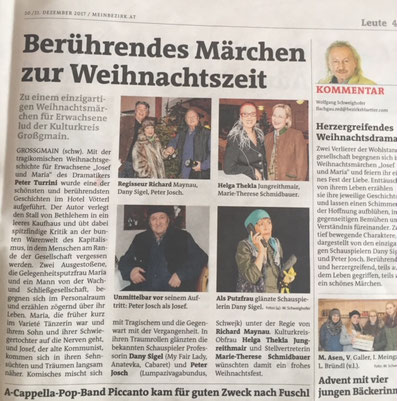 Bericht Bezirksblatt vom 20./21. Dez. 2017Vielen Dank Hr. Wolfgang Schweighofer!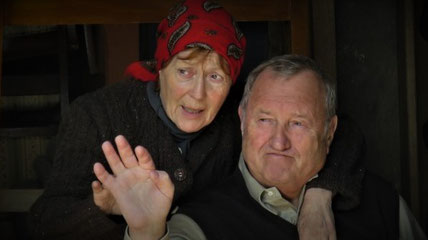 Sonntag, 3. Dezember 2017 - 18.30 Uhr"KOMMET ALL, MIT FREUD ERFÜLLT!"QUASISOLO - Salzburger Vokalensemble; Leitung: Gunther SchmidBENEFIZKONZERT in Zusammenarbeit mit Lions Int./Großgmain, Pfarre und Kulturkreis GroßgmainWallfahrtskirche Großgmain14. November 2017 - 19.00 Uhr"ILSE AICHINGER" ein Abend  mit Film und Zeitzeugenwie Diana Cioppi-Puhr und Fritz SchwärzBrita Steinwendtner  -ModerationSteinerwirt Großgmain-Hinterreith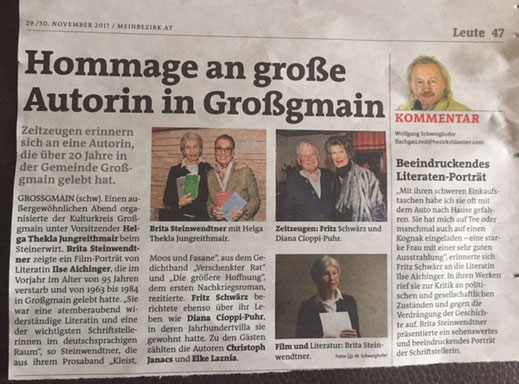 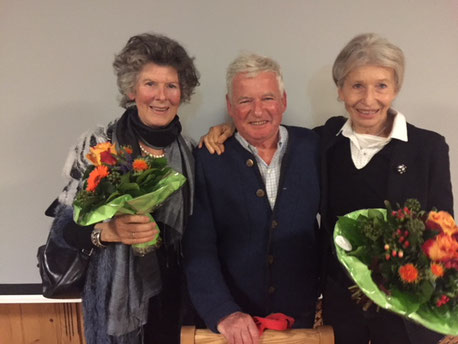 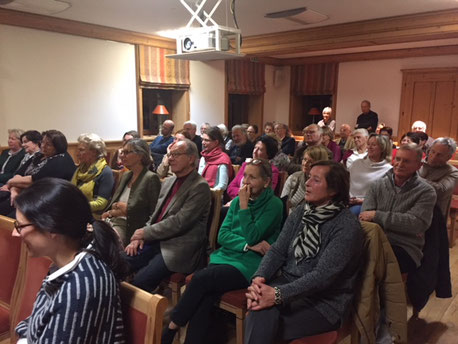 21. Oktober 2017 - 19.30 UhrVOLKSMUSIKABEND mit Johannes LANG und Fritz SCHWÄRZ"Unsere boarischen Nachbarn"Es singen und musizieren:Drei-Winkel-Gsang aus Bayern, Girls of Jedermann,Hellbrunner Zwoagsang, Salzburger Geigen- und TanszlmusiSaal Hotel VÖTTERL  Großgmain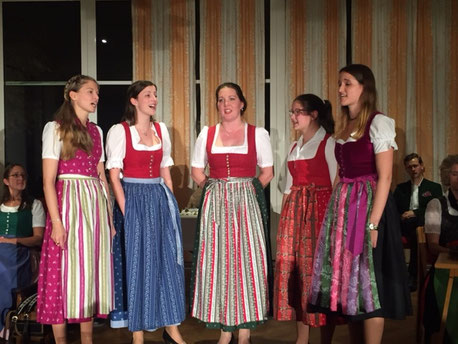 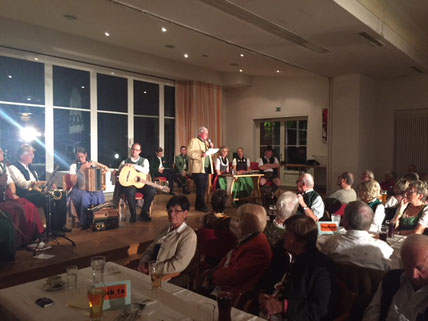 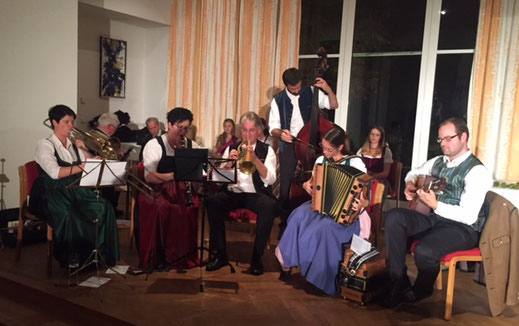 22. Sept. 2017 - 19.30 "IN 40 TAGEN DURCH DIE FASTENZEIT"Kabarettistische Lesung aus dem "Fasten-Tagebuch" von und mit PETER KAUFMANNEin weiter Weg mit "tiefsinnigem" Hintergrund, vielen berraschungen, Herausforderungen und Wendungen!Musik: Großgmainer Jungmusiker Jonas und Tobias Kaufmann              begleitet von Rita KaufmannHotel Vötterl Saal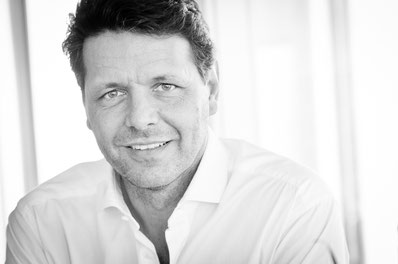 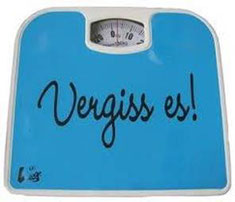 Sonntag, 10. September 2017DIRNDLGWANDSONNTAG - "Großgmain trägt TRACHT"Die Trachtenfrauen und der Kulturkreis Großgmain laden anschließend an den Gottesdienst zur AGAPE!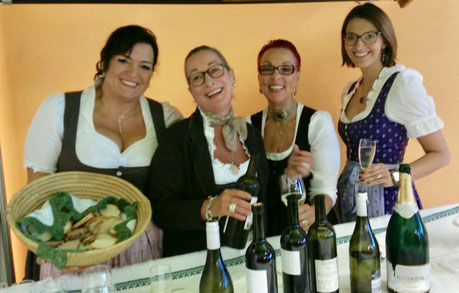 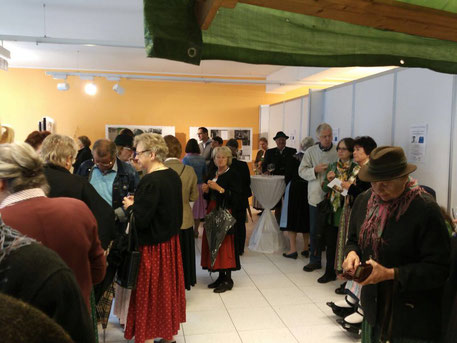 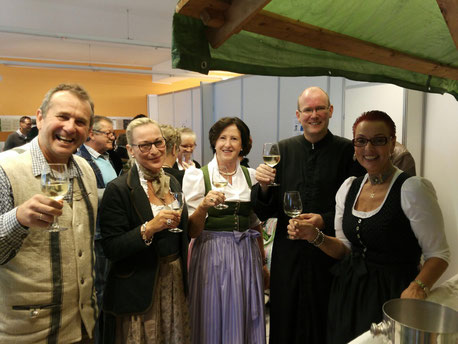 1. Sept. 2017 - 19.30 Uhr Pfarrkirche GroßgmainFestliches Konzert der DON KOSAKENCHOR SERGE JAROFFLeitung: Wanja HlibkaKlassische Werke und Volksweisen vonP. Tschaikowskij, N. Rismkij-Korsakow, M. Loworsky, u.v.a.Dieser grandiose Weltklasse-Chor, bekannt aus unzähligen Fernsehsendungen, gastiert stimmgewaltig mit einem bravourösen neuen Konzert-Programm in Großgmain.Durch eine langjährige Gastspieltätigkeit hat gerade dieser Chor unter seinem künstlerischen Leiter Wanja Hlibka überall begeisterte und treue Zuhörer.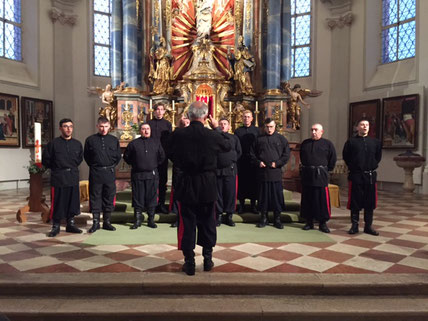 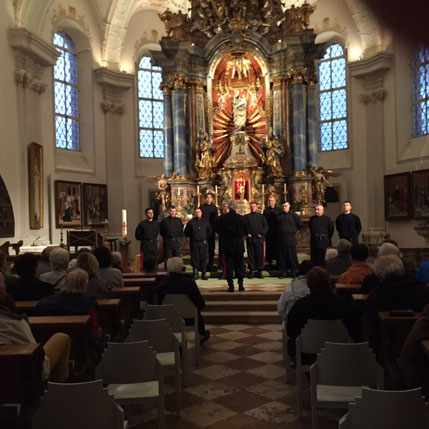 22. Juli 2017 - 16.00 UhrSALZBURGER STRASSENTHEATER - Kulturvereinigung Salzburg"DER VORNAME" eine Gesellschaftskomödie von Matthieu Delaporte und Alexandre de la PatellièreFassung und Inszenierung von Georg ClementiAusstattung: Andreas LungenschmidMusik: Eric Lebeau 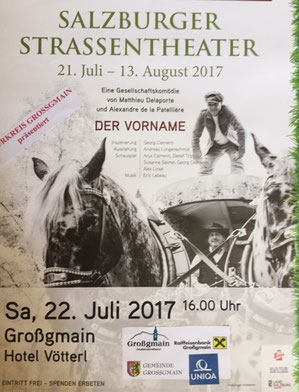 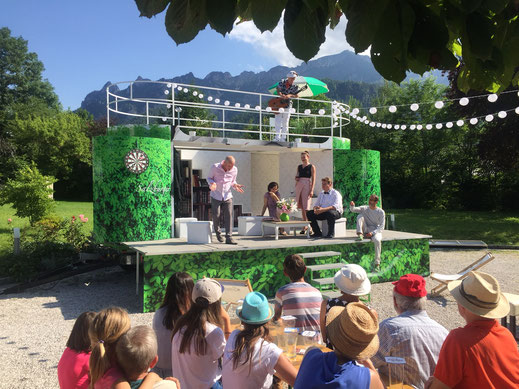 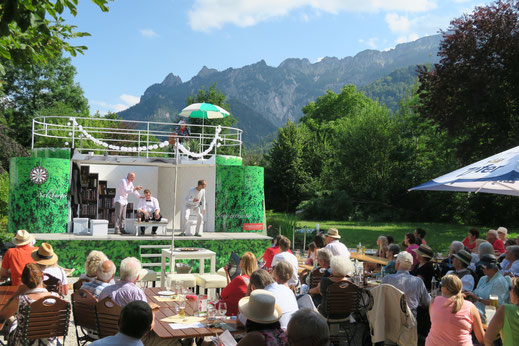 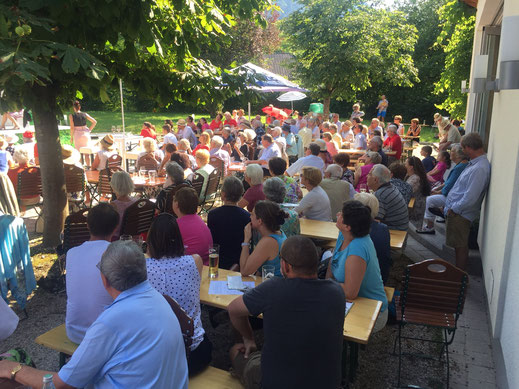 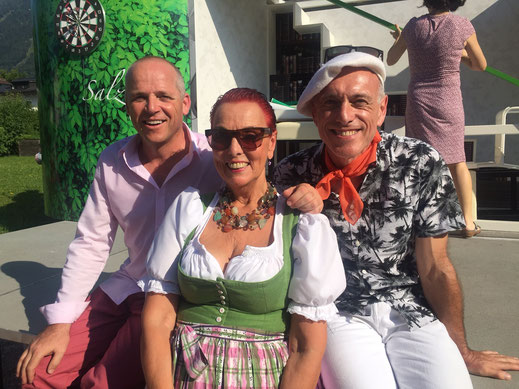 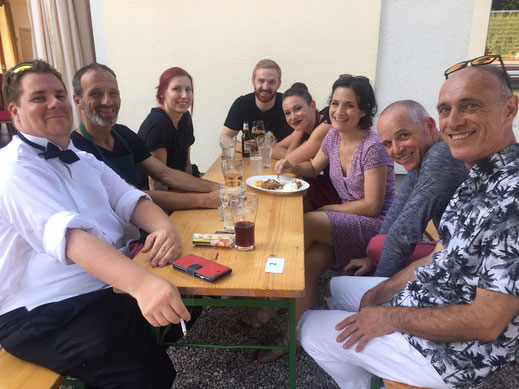 27. Juni 2017 - 19.30 Uhr -Pfarrkirche Großgmain"Quiet Trumpet and Harp" berührende Musik für HARFE und TROMPETETrompete/Flügelhorn: Wolfgang Navratil-GerlHarfe: Doris RehmSprecherin: Andrea GerlSorgen wir regelmäßig für Einkehr und Entspannung? Hören wir unsere eigene Stimme, die nicht von Lärm, Hektik und den Meinungen anderer überschallt wird? Wolfgang Navratil-Gerl, Doris Rehm und Andrea Gerl möchten dem Publikum eine Möglichkeit geben, zu entspannen und zu sich  zu finden. Mit ruhiger Musik und gelesenen Beiträgen wird dieses einzigartige Konzert zu einem ganz besonderen Erlebnis!Eintritt frei - Spenden erbeten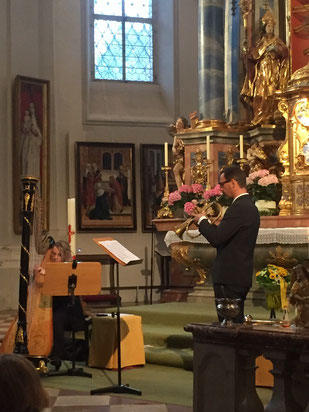 Mittwoch, 17. Mai 2017Besuch des DOMQUARTIERS SALZBURGVor mehr als 400 Jahren begannen die Salzburger Fürsterzbischöfe, die Hauptstadt ihres Landes nach italienischem Vorbild in ein barockes Juwel zu verwandeln. Dom und Residenz werden zum Sinnbild der fürsterzbischöflichen Macht. Bis heute bilden sie das historische Zentrum der Stadt Salzburg. Mit dem Rundgang durchs DomQuartier wurde die ursprüngliche Einheit des Gebäudekomplexes wieder hergestellt. Die Dombogenterrasse verbindet das weltliche mit dem geistlichen Zentrum, dem Dom und eröffnet einen atemberaubenden Ausblick auf das Panorama der Stadt.Auf 15.000 Quadratmetern werden 1300 Jahre Herrschafts-, Kunst- und Kirchengeschichte anhand von 2000 Exponaten erlebbar – eingebettet in die einzigartige Architektur der ehemals fürsterzbischöflichen Residenzstadt.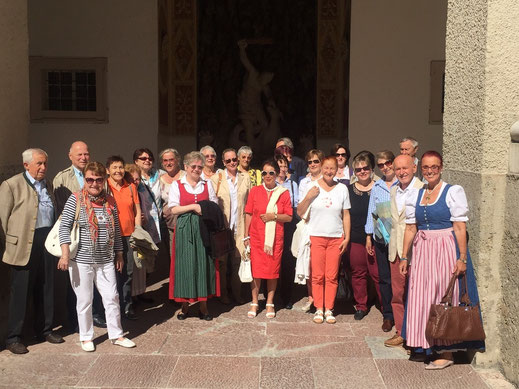 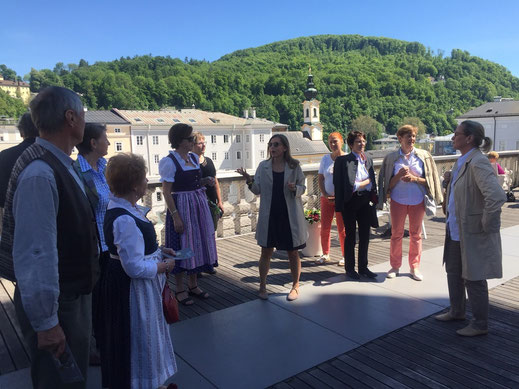 7. April 2017 - 19.30 UhrLOFERER PASSION ".... gefesselt von der Lieb" von CESAR BRESGENPfarrkirche Großgmain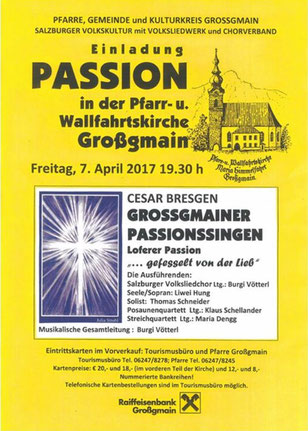 11. März 2017 - 16.00 Uhr"HÄNSEL & GRETEL"Kinderkonzert für Holzbläserquintett und SchauspielerinMusik: Engelbert Humperdinck - Arrangement: Helen MillsHellen Mills hat die bekannte Opernmusik von Engelbert Humperdinck wunderbar für Bläserquintett arrangiert. Die Schauspielerin und Sängerin Anja Clementi wird die Geschichte in Charmant lebendiger Weise erzählen und spielen.  Die Kinder werden interaktiv mit einbezogen, indem sie sich bewegen, singen, kleine Aufgaben zu lösen haben oder sich spontan ins Rollenspiel einklinken können. ALTERSGRUPPE : 4 - 11 JahreHotel Vötterl Saal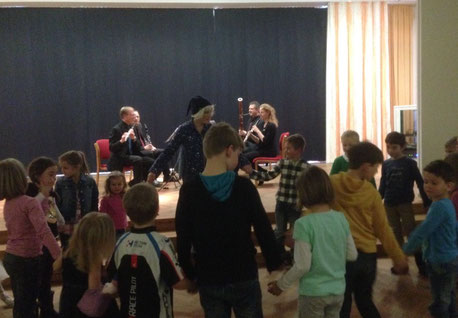 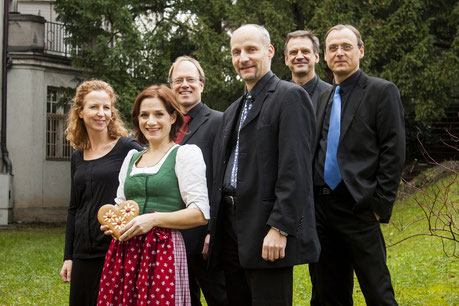 24. Februar 2017 - 19.30 UhrLesung von Manfred BAUMANN aus seinem neuesten Buch"SALBEI, DILL und TOTENGRÜN" Gmeiner VerlagManfred Baumann, geb. 1956 in Hallein/Salzburg. Lebt als freier Schriftsteller, Kabarettist, Regisseur und Moderator in der Nähe vonSalzburg. Veröffentlichungen der Kriminalromane: Jedermanntod, Wasserspiele, Mozartkugelkomplott, Zauberflötenrache, u. v. m.Musikbegleitung:  Stephanie MACHEINER - HARFE6. Jänner 2017 - 11.00 Uhr / Großes Festspielhaus - SalzburgNEUJAHRSKONZERT 2017 "VIVA l'ITALIA"Bläserphilharmonie Mozarteum SalzburgDirigent: Hansjörg Angerer / Klarinette: Wenzel FuchsTenor: Nutthaporn ThammathiRund 90 GroßgmainerInnen haben ein tolles Konzert erlebt!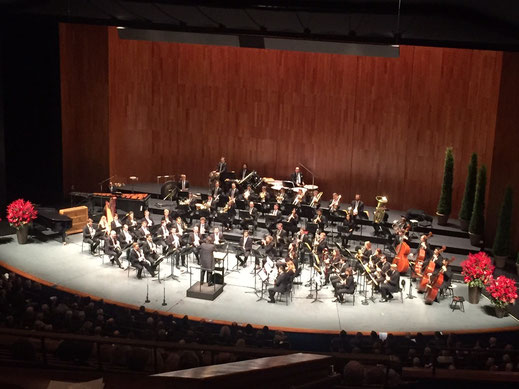 